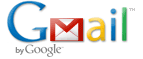 claude franceschi <claude.franceschi@gmail.com>Results from Scopusnoreply@scopus.com <noreply@scopus.com>27 septembre 2012 00:54À : afunzionale@tiscalinet.itCc : claude.franceschi@gmail.comÀ : afunzionale@tiscalinet.itCc : claude.franceschi@gmail.com